8.2 Compound InterestPart A: InvestigationThere are two types of interest...1. Simple InterestInvestment with 4% per year interestYear	Interest	Amount0			$7001	$28		$7282	$28		$7563	$28		$7844	$28		$7125	$28		$8402. Compound InterestInvestment with 4% interest per year, compounded annually.Year	Interest	Amount0	 		$700.00 1	$28.00 	 $728.00 2	$29.12 	 $757.12 3	$30.28 	 $787.40 4	$31.50 	 $818.90 5	$32.76 	 $851.66 What is true about the interest you earn each year in the simple interest account?How do you get $29.12 as the interest in year 2 for the compound interest account?How do you get $20.28 as the interest in year 3 for the compound interest account?With a compound interest account, you are earning _________________ on the interest you have already earned.  With a simple interest account you are only earning interest on the amount that you __________________________.Let the amounts from the simple interest account to be a sequence.  Write out the first 4 terms of the sequence.  Is it an arithmetic sequence or a geometric sequence?Let the amounts from the compound interest account to be a sequence.  Write out the first 4 terms of the sequence.  Is it an arithmetic sequence or a geometric sequence?Which type of interest makes an account grow faster?  Why does this make sense considering the type of sequences they are?Future Value Formula for Compound Interest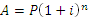  is the principal  (The amount you deposit at the beginning)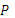  is the accumulated amount or future amount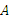 is the interest rate per compounding period  (as a decimal)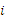  is the number of compounding periods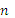 Use the formula above to determine the amount you will have after 5 years in the compound interest account.Step 1:  Write down the formula.Step 2:  Determine P, i and n.		P = 700   (since that is what you deposit in the beginning)		i = 4/100 = 0.04  (to change to a decimal, divide by 100)n = 5  (since you leave the money in the bank for five years, you get interest 5 times – once at the end of each year).Step 3: Sub into the formula.		A = 700(1+0.04)5		A = 700 (1.216652902)		A = 851.66   (we round to two decimal places since money has 2 decimal places)Step 4:  Write a concluding statement.After 5 years we will have $851.66 in the bank.  This is the same answer we had in the table above.Now you try:  Suppose you put $850 in a bank that paid 2.3% interest for 10 years.  How much would you have after 10 years?Step 1:  Write down the formula.Step 2:  Determine P, i and n.		P = 		i =		n =Step 3: Sub into the formula.Step 4:  Write a concluding statement.Part B: Different Compounding PeriodsFill in the chart below using the information on page 489 in your textbook. You will not be able to do the rest of the assignment until you complete this chart.Let’s Investigate:a. 12% compounded annually								12%This means you get 12% once a year at the end of the year.b. 12% semi-compounded annually	   _______						_______This mean you get a total of 12% in a year. You get 1/2 of it at six months and the other 1/2  at the end of the year.c. 12% compounded quarterly		   _____		    _____		     ____		      ______This means you get a total of 12% in a year.  You get ¼ of it at 3 months, ¼ of it at six months, ¼ of it at 9 months and ¼ of it at 12 months.d. 12% compounded monthlyThis means you get a total of _______ in a year.  You get ______ of it in month # _____, ______ of it in month # _____, ______ of it in month # _____, ______ of it in month # _____, ______ of it in month # _____, ______ of it in month # _____, ______ of it in month # _____, ______ of it in month # _____, ______ of it in month # _____, ______ of it in month # _____,  ______ of it in month # _____, and ______ of it in month # _____.INTEREST = FUTURE VALUE – PRESENT VALUEPart C: ExamplesExample 1: Determine how much money you will have if $2000 is invested for 3 years, at 6% per year, compounded semi-annually.   How much interest will you earn?Step 1:  Underline the word after compounded.  Step 2:  Draw a time line – I split each year up in two since it is compounded semi-annually0                                       1 year                                   2 year	   			3 years            Step 3:  Determine P, i, nP = 2000  (the amount that was invested at the beginning)i = 0.06/2    (divide by 2 since it is compounded semi-annually/twice a year)  = 0.03        (change 6% to a decimal by dividing by 100)n = 6           (n is the number of times you get interest – since you get interest 2X a year for 3 years, n=6)             Step 4:  Plug P, i, n into the formula  to find the future amountA = 2000(1+0.03)6		A = 2000 (1.03)6		A = 2388.10   (we round to two decimal places since money has 2 decimal places)Step 5:  Determine the interest. 		INTEREST = FUTURE VALUE – PRESENT VALUE			    = 2388.10 – 2000 			    = 388.10			You will earn $388.10 in interest.Now you try:  Suppose Suzette invests $400 in an account that pays 9%/a compounded monthly.  How much money will she have after 2 years?  How much interest will she earnStep 1:  Underline the word after compounded.              Step 2:  Draw a time line – split each year up in _______ since it is compounded ______________            Step 3:  Determine P, i, nP = ___________	(the amount that was invested at the beginning)i =  	(divide by ______ since it is compounded ______________)  =         	(change 9% to a decimal by dividing by ____)n =            	(n is the number of times you get ___________ – since you get interest ____X a year for ____ years, n=_____)             Step 4:  Plug P, i, n into the formula  to find the future amount             Step 5:  Determine the interest. 		INTEREST = FUTURE VALUE – PRESENT VALUE								She will earn _____________ in interest.Example 2:  On her 20th birthday,  Nasra invests $5000 at 6%/a compounded semi-annually.  She leaves the money in the bank until she retires at age 60.  Jackie also invests $5000 on her 20th birthday and leaves it there until she turns 60.  Her account offers interest of 6%/a compounded monthly.  a. How much do they each have at age 60?  b. Which will offer more interest – semi-annual compounding or monthly compounding?  Step 1:  Underline the word after compounded.              Step 2:  Determine P, i, n for Nasra and also for Jackie            Step 3: Plug P, i, n into the formula  to find the future amount for each girl.Step 4:  Determine the interest. Step 6:  Decide if semi-annual or monthly compounding yields more interest. In general,  the more frequent the compounding period, the ______________ the interest.Example 3:  On her 15th birthday, Trudy invests $10 000 at 8%/a compounded monthly.  When Lina turns 45, she invests $10000 at 8%/a compounded monthly.  If both women leave their investments until they are 65, how much more money will Trudy’s investment be worth?Step 1:  Underline the word after compounded.  Step 2:  Determine P, i, n for Trudy and also for LinaStep 3: Plug P, i, n into the formula  to find the future amount for each girl.Step 4:  Determine the interest. Step 5:  State whose investment will be worth more. Check you answer on page 487In general, the longer you invest your principal, the more _________________ you will earn.Homework:  pg 490 #4a,d,f;5,6,7,10,11,14,15,16,17 Compounding Period Meaning Interest Rate, 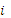 Term,  annually semi-annuallyquarterly monthlyweeklydailyNasraJackiePIN                 NasraJackie	NasraJackieINTEREST = FUTURE VALUE – PRESENT VALUEINTEREST = FUTURE VALUE – PRESENT VALUETrudyLinaPIN                       TrudyLinaNasraJackieINTEREST = FUTURE VALUE – PRESENT VALUEINTEREST = FUTURE VALUE – PRESENT VALUE